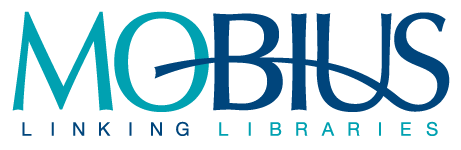 Minutes of the MOBIUS User Experience and Metadata CommitteeMeeting September 13, 2021, 2:00 pm, via ZoomMembers PresentPeter Klein, Tulsa City-County Library, Committee ChairRobin Wolven, Crowder College, Committee Vice-ChairSharon McCaslin, Fontbonne University, MOBIUS Board LiasonChristopher Gould, MOBIUS OrganizerFiona Holly, Conception Abbey & Theological SeminaryJohn Ladue, Three Rivers CollegeJennifer Parsons, Central Methodist University (attended via chat)Members AbsentDonna Bacon, Ex-Officio, MOBIUSMeeting MinutesCall to order and introductions
Meeting was called to order at approximately 2:00 pm
The present committee menbers introduced themselves and gave some history.Adoption of the agenda
Agenda adopted as presented (Christopher moved, Sharon seconded, approved unanimously)Approval of the September 13 minutes
Minutes approved as presented (Peter moved, Christopher seconded, approved unanimously)Information ItemsPeter discussed the purpose of the committee and some of the topics that have been discussed/addressed in the previous year.Christopher discussed the creation of a MOBIUS Working Group to review the settings for INN-Reach Enhanced Match Point and make recommendations for possible changes. Christopher also reported on the progress of the testing of the Enhanced Match Point settings. Christopher requested the committee to send any parties his way who might be interested in service on the working group.Old BusinessCluster Authority Profiles
Christopher reported that since all of the clusters are on the same contract between MOBIUS and Backstage and since the cluster profile settings were largely standardized approximately ten years ago, there is no reason why one cluster cannot request the Backstage profile of another cluster. Christopher cautioned that clusters cannot request/access the profiles of MOBIUS members whose ILS is not managed by the MOBIUS office. Any cluster desiring to review another cluster’s Backstage profile should contact the MOBIUS Help Desk.

Sharon asked whether changing the subject headings on the local ILS systems would have an effect on the MOBIUS authority file. Christopher explained that the MOBIUS authority file is a de-duplified copy of the authority files of the cluster catalogs and so any authority records that Backstage had on file for the MOBIUS clusters would be include in the annual update for the MOBIUS catalog.

Christopher asked whether the topic was now complete and Peter indicated that he thought it was. No vote was taken.New BusinessTraining Topics (Christopher)
Christopher gave a “heads up” that, sometime in the future, each of the MOBIUS committees would be asked to provide a list of potential training topics per the Strategic Plan. The topics would be more profession-oriented, rather than Sierra-oriented.

Peter suggested a possible training for running and resolving the periodic reports (i.e., the INN-Reach “Too Long” Reports on Sierra). Peter also asked whether we could conduct a training on how to place a hold on a specific copy in INN-Reach. Christopher clarified that only the MOBIUS Help Desk has the power to do that, but that a general training session on INN-Reach troubleshooting might be helpful. Peter also suggested a session on working with virtual records in Create Lists might be helpful.

Fiona asked whether there would be interest in more general sessions related to cataloging or circulation workflows and tools beyond what is available in Sierra. Christopher clarified that the scope of the question was on the professional development level rather than the Sierra-oriented training that the MOBIUS Office has traditionally held.

Sharon suggested that since libraries often use surveys to determine the user experience, that a training session on how to plan and design a survey would be especially helpful.

Peter commented that basic conceptual training (e.g., library ethics, library 101) would be very useful, given the high rate of turnover and the number of new librarians in the profession. Sharon suggested something on the opposite end: how to instill and encourage new ideas in staff that have been on the job for a long period of time. 

Fiona suggested a training on using MarcEdit and/or other third-party tools for making our work easier and more efficient.Discussion of meeting frequency (Christopher)
Christopher reminded the committee that we are required to meet three times in a year and asked the committee whether they had feelings about how frequently they wanted to meet. Sharon suggested that the committee try to meet in November, but that we “play it by ear” as far as the frequency. The committee agreed.Sharon requested that someone report on the activities of the Committee at the October 22 Membership meeting, as she will be unable to attend. Christopher volunteered to give the update to the membership.Adjourn Meeting (Sharon moved, Peter seconded, note vote taken, but there were no objections; meeting adjourned at approximately 2:50 pm)